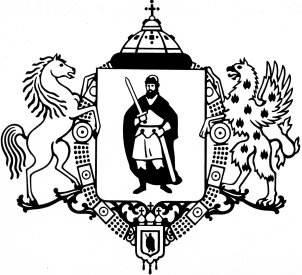 ПРИКАЗО внесении изменений в переченьглавных администраторов доходов бюджета города Рязанина 2024 год и плановый период 2025 и 2026 годов 	В связи с обращением структурных подразделений администрации города Рязани                  по включению в перечень главных администраторов доходов бюджета города Рязани                     на 2024 год и плановый период 2025 и 2026 годов новых источников доходов по результатам конкурсного отбора инициативных проектов с участием граждан на 2024 год, руководствуясь статьей 160.1 Бюджетного кодекса Российской Федерации, постановлением администрации города Рязани от 26.12.2023 № 16594 «Об утверждении перечня главных администраторов доходов бюджета города Рязани на 2024 год и плановый период 2025                   и 2026 годов», Положением о финансово-казначейском управлении администрации города Рязани, утвержденным решением Рязанского городского Совета от 11.02.2008 № 87-III, приказываю:1. Внести в перечень главных администраторов доходов бюджета города Рязани             на 2024 год и плановый период 2025 и 2026 годов, утвержденный постановлением администрации города Рязани от 26.12.2023 № 16594 «Об утверждении перечня главных администраторов доходов бюджета города Рязани на 2024 год и плановый период                2025 и 2026 годов» (с учетом изменений, внесенных приказами финансово-казначейского управления администрации города Рязани от 29.12.2023 № 75 о/д, от 22.01.2024 № 5 о/д,             от 31.01.2024 № 6 о/д, от 06.02.2024 № 9 о/д, от 07.02.2024 № 10 о/д, от 27.02.2024 № 14 о/д, от 13.03.2024 № 15 о/д, от 28.03.2024 № 19 о/д), следующие изменения:1.1. После строки: 			дополнить строками следующего содержания:			1.2. После строки:			 дополнить строками следующего содержания:			2. Начальнику отдела доходов бюджета Сусляковой Е.В. довести настоящий приказ до главных администраторов доходов бюджета города Рязани, Управления Федерального казначейства по Рязанской области.			3. Отделу развития электронного бюджетного процесса (Дергачёв А.В.):			- внести изменения в Справочник кодов бюджетной классификации АС «Бюджет»  для размещения в электронном виде в СУФД;		- разместить настоящий приказ на официальном сайте администрации города Рязани.		4. Контроль за исполнением настоящего приказа возложить на заместителя начальника управления Лахтикову Э.В.АДМИНИСТРАЦИЯ ГОРОДА РЯЗАНИФинансово-казначейское управление12 апреля 2024 г.№24 о/д«4331 17 15020 04 0098 150Инициативные платежи, зачисляемые в бюджеты городских округов (выполнение работ по устройству детской игровой площадки по адресу: г. Рязань, Черновицкая ул., д. 25 к. 2)»«4331 17 15020 04 0109 150Инициативные платежи, зачисляемые в бюджеты городских округов (выполнение работ по благоустройству Мемориального комплекса Скорбященского кладбища.               1 этап)4331 17 15020 04 0110 150Инициативные платежи, зачисляемые в бюджеты городских округов (выполнение работ по благоустройству Мемориального комплекса Скорбященского кладбища.                2 этап)4331 17 15020 04 0111 150Инициативные платежи, зачисляемые в бюджеты городских округов (выполнение работ по благоустройству Мемориального комплекса Скорбященского кладбища.                3 этап)4331 17 15020 04 0112 150Инициативные платежи, зачисляемые в бюджеты городских округов (выполнение работ по благоустройству Мемориального комплекса Скорбященского кладбища.                4 этап)4331 17 15020 04 0113 150Инициативные платежи, зачисляемые в бюджеты городских округов (выполнение работ по благоустройству Мемориального комплекса Скорбященского кладбища.                5 этап)4331 17 15020 04 0114 150Инициативные платежи, зачисляемые в бюджеты городских округов (выполнение работ по благоустройству территории в районе памятника участникам ВОВ                     в поселке Солотча)4331 17 15020 04 0115 150Инициативные платежи, зачисляемые в бюджеты городских округов (выполнение работ по благоустройству Бульвара Победы (1 этап)4331 17 15020 04 0116 150Инициативные платежи, зачисляемые в бюджеты городских округов (выполнение работ по благоустройству Бульвара Победы (2 этап)4331 17 15020 04 0117 150Инициативные платежи, зачисляемые в бюджеты городских округов (выполнение работ по благоустройству территории в районе памятника участникам ВОВ                       в поселке Карцево)4331 17 15020 04 0118 150Инициативные платежи, зачисляемые в бюджеты городских округов (выполнение работ по благоустройству спортивной площадки в Соколовском сквере п. Мирный)4331 17 15020 04 0119 150Инициативные платежи, зачисляемые в бюджеты городских округов (выполнение работ по благоустройству 4-го Озерного переулка поселка Семчино)4331 17 15020 04 0120 150Инициативные платежи, зачисляемые в бюджеты городских округов (выполнение работ по благоустройству территории по адресу: г. Рязань, ул. Чкалова, д. 32, д. 34)4331 17 15020 04 0121 150Инициативные платежи, зачисляемые в бюджеты городских округов (выполнение работ по ремонту дороги            в районе дома № 55 по ул. Попова в поселке Соколовка)4331 17 15020 04 0122 150Инициативные платежи, зачисляемые в бюджеты городских округов (выполнение работ по благоустройству спортивной площадки по адресу: г. Рязань, Пойменная улица, д. 55А)4331 17 15020 04 0123 150Инициативные платежи, зачисляемые в бюджеты городских округов (выполнение работ по благоустройству Нефтезаводской улицы (1 очередь)4331 17 15020 04 0124 150Инициативные платежи, зачисляемые в бюджеты городских округов (выполнение работ по устройству освещения на участке от дома 31А до дома 35 к. 4                   по ул. Новоселов)4331 17 15020 04 0125 150Инициативные платежи, зачисляемые в бюджеты городских округов (выполнение работ по устройству освещения в районе Юбилейной улицы)4331 17 15020 04 0126 150Инициативные платежи, зачисляемые в бюджеты городских округов (выполнение работ по благоустройству территории в районе дома 6 по Песоченской улице)4331 17 15020 04 0127 150Инициативные платежи, зачисляемые в бюджеты городских округов (выполнение работ по благоустройству Мемориального парка Героев Отечественной войны                 1812 года (3 очередь)»«4741 17 15020 04 0108 150Инициативные платежи, зачисляемые в бюджеты городских округов (выполнение работ по благоустройству стадиона муниципального бюджетного общеобразовательного учреждения «Школа № 29»                      (2 этап)»«4741 17 15020 04 0128 150Инициативные платежи, зачисляемые в бюджеты городских округов (выполнение работ по благоустройству спортивной площадки на территории МБОУ «Школа               № 24»)4741 17 15020 04 0129 150Инициативные платежи, зачисляемые в бюджеты городских округов (выполнение работ по благоустройству спортивной площадки на территории МБОУ «Школа               № 1 имени В.П. Екимецкой»)»Начальник управления                          С.Д. Финогенова